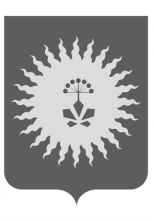 АДМИНИСТРАЦИЯ АНУЧИНСКОГО МУНИЦИПАЛЬНОГО РАЙОНАП О С Т А Н О В Л Е Н И Е     04.04.2019 г.                                с.Анучино                                        № 189                  Об утверждении муниципальной программы«Формирование законопослушного поведения участников дорожного движения на территории Анучинского муниципального района Приморского края» на 2019 – 2025 годы    Руководствуясь постановлением администрации Анучинского муниципального района от 26.12.2018 № 665 «О внесении изменений в постановление администрации от 23.11.2018 г. № 552 «Об утверждении порядка принятия решений о разработке муниципальных программ, их формирования, реализации и оценки эффективности в Анучинском муниципальном районе», администрация Анучинского муниципального районаПОСТАНОВЛЯЕТ:Утвердить муниципальную программу «Формирование законопослушного поведения участников дорожного движения на территории Анучинского муниципального района Приморского края» на 2019 – 2025 годы  (прилагается). Общему отделу администрации (Бурдейной) опубликовать постановление в средствах массовой информации и разместить в информационно-телекоммуникационной сети Интернет на официальном сайте администрации Анучинского муниципального района. 3. Настоящее постановление вступает в силу со дня его опубликования. 4.    Контроль за исполнением настоящего постановления возложить на первого заместителя главы администрации Анучинского муниципального района Каменева А.П..Глава Анучинского муниципального района                                                             С.А. ПонуровскийПриложениек постановлению администрацииАнучинского муниципального районаот «04» апреля 2019  № 189Муниципальная программа«Формирование законопослушного поведенияучастников дорожного движения на территории Анучинского муниципального района Приморского края»на 2019 – 2025 годыПаспорт  программы1. Характеристика сферы реализации ПрограммыФормирование законопослушного поведения участников дорожного движения предусматривает формирование безопасного поведения водителей и пешеходов в целях создания безопасных условий для эффективной реализации Программы по обеспечению безопасности дорожного движения. Под законопослушным поведением понимается, прежде всего, ответственное правомерное поведение человека, характеризующееся сознательным подчинением требованиям закона. В процессе выполнения мероприятий Программы планируется: создание системы, активно воздействующей на индивидуальное и массовое сознание участников движения, формирующей у них отношение к вопросам безопасности движения жизненно важным и индивидуально значимым; предупреждение опасного поведения детей дошкольного и школьного возраста, участников дорожного движения; создание комплексной системы профилактики ДТП в целях формирования у участников дорожного движения стереотипа законопослушного поведения и негативного отношения к правонарушениям в сфере дорожного движения, правовое воспитание участников дорожного движения, культуры их поведения; совершенствование системы профилактики детского дорожно-транспортного травматизма, формирование у детей навыков безопасного поведения на дорогах.Общеизвестно, что аварийность на автомобильном транспорте наносит огромный материальный и моральный ущерб как обществу в целом, так и отдельным гражданам. Дорожно-транспортный травматизм приводит к исключению из сферы производства людей трудоспособного возраста. Гибнут и становятся инвалидами дети.Решение проблемы обеспечения безопасности дорожного движения является одной из важнейших задач современного общества. Проблема аварийности на транспорте (далее - аварийность) приобрела особую остроту в последние годы в связи с несоответствием существующей дорожно-транспортной инфраструктуры потребностям общества в безопасном дорожном движении, недостаточной эффективностью функционирования системы обеспечения дорожного движения и низкой дисциплиной участников дорожного движения.На автомобильных дорогах Анучинского муниципального района в 2018 году зарегистрированы 28 ДТП, в которых пострадало человек 55, из них погибло 9, 46 человек - получили ранения различной степени тяжести. Пострадало детей – 7, из них погибло – 2, ранено – 5. ДТП с превышением скорости – 2, нарушение ПДД пешеходами – 2. По сравнению с аналогичным периодом 2017 года: зарегистрированы 40 ДТП, в которых пострадало человек 53, из них погибло 7, 46 человек - получили ранения различной степени тяжести. Пострадало детей – 7, из них погибло – 1, ранено – 6. ДТП с превышением скорости – 6, нарушение ПДД пешеходами – 3. Количество ДТП сократилось на 30 %, общая численность пострадавших повысилась на 3,7 %, численность погибших при ДТП снизилась на 28 %. Самыми распространёнными причинами ДТП на дорогах являются: нарушение скоростного режима, не предоставление преимущества в движении транспортного средства, нарушение правил расположения транспортного средства на проезжей части, не соблюдение дистанции, не предоставление преимущества в движении пешеходу, переход проезжей части в неустановленном месте, движение по проезжей части пешеходов, выезд на встречную полосу и движение задним ходом.Приведенные цифры свидетельствуют о недостаточном государственном и общественном воздействии на участников дорожного движения с целью формирования устойчивых стереотипов законопослушного поведения. Ситуация усугубляется всеобщим правовым нигилизмом, осознанием юридической безответственности за совершенные правонарушения, безразличным отношением к возможным последствиям дорожно-транспортных происшествий, отсутствием адекватного понимания участниками дорожного движения причин возникновения дорожно-транспортных происшествий, недостаточным вовлечением населения в деятельность по предупреждению дорожно-транспортных происшествий.Программа включает в себя мероприятия, направленные на профилактику противоправного поведения на дорогах, направленной, прежде всего, на предупреждение причин возникновения дорожно-транспортных происшествий, а также снижение тяжести их последствий.Основные направления Программы по формированию законопослушного поведения участников дорожного движения на территории Анучинского муниципального района определены в соответствии с приоритетами государственной политики, обозначенные поручением Президента Российской Федерации от 11.04.2016 № Пр-637ГС.2. Цели, задачи ПрограммыЦель Программы:Повышение уровня правового воспитания участников дорожного движения, культуры их поведения и профилактика детского дорожно-транспортного травматизма.	Задачи Программы: - предупреждение опасного поведения на дорогах детей дошкольного и школьного возраста, участников дорожного движения;- создание системы профилактических мер в целях формирования у участников дорожного движения законопослушного поведения, правового воспитания участников дорожного движения, культуры их поведения;- совершенствование системы профилактики детского дорожно-транспортного травматизма, формирование у детей навыков безопасного поведения на дорогах. 3. Целевые показатели (индикаторы) Программы     Целевые показатели (индикаторы) подпрограммы соответствуют ее приоритетам, целям и задачам.     Для оценки эффективности реализации подпрограммы используются следующие показатели (индикаторы):количество лиц, погибших в дорожно-транспортных происшествиях;количество детей, погибших в дорожно-транспортных происшествиях;количество лиц, пострадавших в дорожно-транспортных происшествиях;количество детей, пострадавших в дорожно-транспортных происшествиях.Источником получения информации для определения фактически достигнутых значений показателей (индикаторов) подпрограммы за отчетный финансовый год являются статистические данные ОГИБДД МОМВД России «Арсеньевский».Сведения о показателях (индикаторах) подпрограммы с расшифровкой плановых значений по годам реализации приведены в 
приложении № 1 к Программе.4. Характеристика основных мероприятий ПрограммыПрограмма представляет собой систему мероприятий, направленных на сохранение, совершенствование уровня безопасности дорожного движения на территории района и законопослушного поведения участников дорожного движения. Мероприятия должны быть направлены на создание безопасных условий для всех участников дорожного движения.Основными задачами мероприятий программы является применение наиболее эффективных методов пропаганды безопасности дорожного движения с учетом дифференцированной структуры мотивации поведения различных групп участников дорожного движения. Для формирования общественного мнения необходимо, чтобы средства массовой информации с самого начала были фактическими участниками реализации мероприятий по формированию законопослушного поведения участников дорожного движения.Особое значение придается воспитанию детей безопасному поведению на улицах и дорогах. Мероприятия программы  предусматривают как можно более раннее воспитание детей для своевременного предупреждения появления неадаптированного поведения и отрицательных психологических установок.В процессе выполнения мероприятий программы должна быть создана система, активно воздействующая на индивидуальное и массовое сознание участников дорожного движения, формирующая у них отношение к вопросам безопасности дорожного движения  как жизненно важное и индивидуально значимое.Перечень и краткое описание мероприятий Программы (с указанием сроков их реализации, ответственных исполнителей и соисполнителей, ожидаемых непосредственных результатов) приведены в приложении № 2 к Программе.5. Механизм реализации подпрограммыМеханизм реализации Программы направлен на эффективное планирование основных мероприятий, координацию действий ответственного исполнителя и соисполнителей Программы, обеспечение контроля исполнения подпрограммных мероприятий, проведение мониторинга состояния работ по выполнению Программы, выработку решений при возникновении отклонения хода работ от плана реализации Программы.О ходе исполнения программных мероприятий ежегодно заслушивается отчет исполнителя Программы на комиссии по безопасности дорожного движения Анучинского муниципального района.6. Сроки реализации ПрограммыСроки реализации программы: 2019-2025 годы. 7 . Информация по ресурсному обеспечению Программы         Ресурсного обеспечения для реализации Программы не требуется, так как данные мероприятия носят организационный характер. 8.Оценка эффективности реализации программы Предложенные программой мероприятия позволят решить ряд социальных проблем, связанных с охраной жизни и здоровья участников дорожного движения и овладением ими навыков безопасного поведения на дорогах.Программные мероприятия направлены на формирование общественного сознания в части повышения дисциплины участников движения на автомобильных дорогах, улучшение дорожных условий, усиление контроля за движением транспортных средств и пешеходов на улично-дорожной сети района.Ожидаемые конечные результаты Программы:- сокращение роста количества дорожно-транспортных происшествий и тяжести их последствий на территории Анучинского муниципального района;- повышение безопасности дорожного движения на территории Анучинского муниципального района.Приложение № 1к муниципальной программе«Формирование законопослушного поведения участников дорожного движения на территории Анучинского муниципального района на 2019-2025 годы»Целевые показатели (индикаторы) программыПриложение № 2к муниципальной программе«Формирование законопослушного поведения участников дорожного движения на территории Анучинского муниципального района на 2019-2025 годы»ПЕРЕЧЕНЬмероприятий по формированию законопослушного поведения участников дорожного движенияОтветственный исполнитель муниципальной программыКУ МОУО Анучинского муниципального районаСоисполнители муниципальной программыОтдел жизнеобеспечения администрации Анучинского муниципального района; отдел социального развития администрации Анучинского муниципального районаСтруктура муниципальной программы:подпрограммы муниципальной программыПодпрограммы муниципальной программы отсутствуютотдельные мероприятия муниципальной программыИнформация в СМИ;Подготовка материалов по обучению детей ПБДД;Обеспечение ОУ материалами по БДД;Проведение занятий в ОУ;Проведение акций;Проведение занятий направленных на фомирование законопослушного поведения УДД;Проведение соревнований;Размещение материалов на стендах в ОУРеквизиты нормативных правовых актов, которыми утверждены государственные программы Российской Федерации, Приморского краяФедеральная целевая программа «Повышение безопасности дорожного движения в 2013 - 2020 годах», утверждена постановлением Правительства Российской Федерации от 03.10.2013 № 864;Подпрограмма «Повышение безопасности дорожного движения в Приморском крае» Государственной программы Приморского края «Развитие транспортного комплекса Приморского края» на 2013-2021 годы, утверждена постановлением Администрации Приморского края от 07.12.2012 N 394-па;Поручение Президента Российской Федерации от 11.04.2016 № Пр-637ГСЦель муниципальной программыПовышение уровня правового воспитания участников дорожного движения, культуры их поведения и профилактика детского дорожно-транспортного травматизма.Задачи муниципальной программы- предупреждение опасного поведения на дорогах детей дошкольного и школьного возраста, участников дорожного движения;- создание системы профилактических мер в целях формирования у участников дорожного движения законопослушного поведения, правового воспитания участников дорожного движения, культуры их поведения;- совершенствование системы профилактики детского дорожно-транспортного травматизма, формирование у детей навыков безопасного поведения на дорогах.Индикаторы (показатели) муниципальной программы- количество лиц, погибших в дорожно-транспортных происшествиях;- количество детей, погибших в дорожно-транспортных происшествиях;- количество лиц, пострадавших в дорожно-транспортных происшествиях;- количество детей, пострадавших в дорожно-транспортных происшествиях.Этапы и сроки реализации муниципальной программыПрограмма реализуется в один этап, в сроки 2019 – 2025 годыОбъем средств бюджета Анучинского муниципального района на финансирование муниципальной программы и прогнозная оценка привлекаемых на реализацию ее целей средств федерального, краевого бюджетов, внебюджетных источниковНе требуется (мероприятия носят организационный характер)Ожидаемые результаты реализации муниципальной программы- сокращение роста количества дорожно-транспортных происшествий и тяжести их последствий на территории Анучинского муниципального района;- повышение безопасности дорожного движения на территории Анучинского муниципального района№  п/пНаименование целевых показателейЕдиница измеренияЗначение целевого показателяЗначение целевого показателяЗначение целевого показателяЗначение целевого показателяЗначение целевого показателяЗначение целевого показателяЗначение целевого показателя№  п/пНаименование целевых показателейЕдиница измерения2019 год2020 год2021 год2022 год2023 год2024 год2025 год1Целевой показатель 1. количество лиц, погибших в дорожно-транспортных происшествиях;Чел.00000002Целевой показатель 2. количество детей, погибших в дорожно-транспортных происшествияхЧел.00000003Целевой показатель 3. количество лиц, пострадавших в дорожно-транспортных происшествияхЧел.00000004Целевой показатель 4. количество детей, пострадавших в дорожно-транспортных происшествияхЧел.0000000№ п/пНаименование мероприятияСрокисполненияОбъёмыфинансирования, тыс. руб.Исполнители123451.Организация цикла тематических материалов в средствах массовой информации направленных на формирование законопослушного поведения участников дорожного движенияВ течение 2019-2025Не требуетсяКУ МОУО2.Подготовка методических рекомендаций по обучению детей правилам безопасности дорожного движения Сентябрьи октябрьежегодноНе требуетсяОбразовательные учреждения; ОГИБДД МОМВД России «Арсеньевский» (по согласованию)3.Обеспечение муниципальных образовательных учреждений перечнем нормативно-правовой документации, регламентирующей деятельность образовательных учреждений по обеспечению безопасности дорожного движения и снижению детского дорожно-транспортного травматизма До 1 сентябряежегодноНе требуетсяОбразовательные учреждения;ОГИБДД МОМВД России «Арсеньевский» (по согласованию)4.Организация и проведение уроков правовых знаний в образовательных учреждениях в рамках Всероссийской акции «Внимание - дети!»Сентябрь,март и апрельежегодноНе требуетсяОбразовательные учреждения; учреждения культуры5.Организация и проведение в муниципальных дошкольных, школьных образовательных учреждениях, учреждениях культуры района акций «Неделя безопасности на дорогах», «Правилам движения – наше уважение» «Стань заметней в темноте»  световозвращающие элементы, «Внимание – дети», «Проведи  гнома до дома», «Повод для обгона», «Автокресло – детям!», «Шлем – всему голова», «Пристегнись!»; «Притормози», «Мы и дорога», «Дорожные знаки», «Я за тебя в ответе»В течение2019-2025 годовНе требуетсяОбразовательные учреждения; учреждения культуры6.Организация и проведение в образовательных учреждениях занятий, направленных на повышение у участников дорожного движения уровня правосознания, в том числе стереотипа законопослушного поведения и негативного отношения к правонарушениям в сфере дорожного движения В течение2019-2025 годовНе требуетсяОбразовательные учреждения; учреждения культуры7.Проведение соревнований, игр, конкурсов творческих работ среди детей по безопасности дорожного движения (районный конкурс «Безопасное колесо», конкурсы и викторины по ПДД в летних детских оздоровительных лагерях, участие во всероссийских соревнованиях «Безопасное колесо»)В течение2019-2025 годовНе требуетсяОбразовательные учреждения8.Размещение материалов о проведении мероприятий по формированию законопослушного поведения участников дорожного движения и профилактике дорожно-транспортного травматизма среди несовершеннолетних на стендах в образовательных учрежденияхВ течение2019-2025 годовНе требуетсяОбразовательные учреждения